(22-28 мая 2023)Парламент принял Закон о социальных коммуникациях на Кубе26 мая. Депутаты Национальной ассамблеи народной власти (парламент) Кубы оценил законопроект о социальных коммуникациях в ходе второй внеочередной сессии законодательного органа X созыва.Как пояснил президент Института информации и социальных коммуникаций Альфонсо Нойя, решение направлено на регулирование системы коммуникации для стратегического и комплексного управления в организационной, медийной и общественной сферах, в политических, общественных, организационных и коммерческих целях, в физических и цифровых общественных местах.Он также намерен установить принципы организации и работы всех социальных сетей связи в стране.Подчеркнул, что эта версия под номером 34 является более солидной, зрелой и всеобъемлющей, чем версия, представленная Национальному парламенту в декабре, и имеет более высокий уровень академического, профессионального и общественного консенсуса, достигнутого на основе диалога и сотрудничества, учитывая каждое мнение.В новом проекте зафиксировано 69 изменений содержания и формы, что составляет 59,48% трансформации по сравнению с исходным текстом версии 33, представленной на второе согласование с депутатами.Он объяснил депутатам, что предложение зиждется на основных заявлениях, соглашениях и программных документах, принятых на различных съездах Коммунистической партии Кубы, и последовательно отвечает Политике социальных коммуникаций государства и правительства острова.В правовом порядке проект поддерживает решающую роль социальной коммуникации в устойчивости и процветании нации и политическую волю государства, которое считает ее важной опорой своего управления.Напомнил, что создание стандарта, первоначально как Декрета-Закона, является результатом широкого и тщательного процесса коллективного строительства, в котором участвовали профессионалы и эксперты разных дисциплин, организаций и учреждений.В результате этого процесса было получено 1426 мнений и группа соображений, полученных по электронной почте и другим цифровым каналам, этот вклад привел к преобразованию 79,71 процента исходных статей проекта, с которыми проводились консультации.Количество людей из различных секторов, профессий и организаций, которые лично обменялись мнениями с проектной группой, увеличилось до 7 496 человек.Дополнительно учитывались критерии министерств Революционных вооруженных сил, внутренних и иностранных дел.Процесс также включал встречи с людьми, которые были вызваны для обсуждения своих опасений по поводу содержания проекта, в этих беседах преобладала конструктивная атмосфера.Он также предложил проводить ежегодную оценку в Совете министров для внедрения Закона. (Пренса Латина)Национальная ассамблея Кубы планирует утвердить более пятидесяти законовГавана, 26 мая. Национальная ассамблея народной власти (парламент) Кубы утвердила законодательный график 10-го созыва, в рамках которого планируется проанализировать 52 новых закона и 29 законов-указов.Министр юстиции Оскар Сильвера, представляя предложение депутатам, подчеркнул, что при его разработке был учтен опыт предыдущего срока, когда парламент принял 35 законов и 86 законов-указов.Он добавил, что все они являются частью разработки Конституции 2019 года, но также необходимы для осуществления преобразований в кубинской экономической и социальной модели.В качестве основных задач открывающегося этапа Сильвера назвал обеспечение качества правовых органов, которые должны обладать высокой степенью научной обоснованности, а также соблюдение графика и достижение все большего общественного консенсуса.Кроме того, указал на то, что необходимо следить за тем, чтобы ни одна дополнительная норма не ограничивала и не нарушала объем и смысл законов и указов; а также соблюдать сроки публикации текстов в сроки, установленные в Официальном вестнике Республики.Суть, однако, будет заключаться в обеспечении соблюдения всех правовых норм, на чем настаивал председатель законодательного органа Эстебан Ласо.Глава Минюста пояснил, что в качестве источников для предложения были взяты нормы, запланированные на 2022 год, которые по разным причинам пришлось передать в 10-ю легислатуру, а также просьбы различных учреждений о разработке текстов, которые позволят обновить кубинскую правовую систему.Всего планируется обсудить 53 закона, 16 из которых взяты из предыдущей законодательной хронограммы, а один - из декретного закона, который был отложен и который было решено поднять на более высокий ранг, это закон о финансовом управлении государством.Что касается законов-указов, то оценивается утверждение 29 указов, четыре из которых были приняты после предыдущего законодательного органа.Среди нормативных актов, подлежащих оценке в этом году, - законы о здравоохранении; о внимании к жалобам и петициям; о регулировании внутренней миграции; о прозрачности и доступе к информации; о миграции и паспортах; а также законы об иностранцах и компаниях.Между тем, среди законов, запланированных на 2024 год, - законы о гражданстве, о личности, о жилье, о гражданском состоянии, о социальном обеспечении, об ассоциациях, а также кодексы о правонарушениях, о труде, о детстве, младенчестве и молодежи. (Пренса Латина)На следующей парламентской сессии будут обсуждаться проблемы кубинских граждан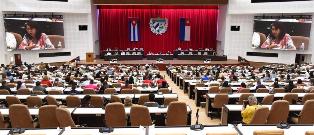 Председатель Национальной ассамблеи народной власти (парламента) Кубы Эстебан Ласо заверил сегодня, что очередная сессия в июле позволит углубить анализ вопросов, представляющих интерес для граждан.Будет пять дней жарких дебатов, заверил он, потому что не будет ни одного вопроса из интересующих население вне парламента, сказал он во второй день подготовки депутатов к новой внеочередной сессии в десятом периоде законодательного органа.Ласо упомянул о необходимости критического решения таких вопросов, как производство продуктов питания, один из аспектов, которые больше всего влияют на повседневную жизнь кубинцев.Отметил, что пять лет назад страна произвела 100 процентов распределяемой регулируемой базовой корзины бобовых, более 400 тысяч тонн риса и около 200 тысяч тонн свинины, из которых в прошлом году было реализовано только 20 тысяч.Упомянул и другие направления, такие как поставка молока и производство яиц, в которых также был спад, причем не только из-за ущерба, нанесенного экономической блокадой США.Мы по-прежнему придерживаемся менталитета, зависящего от доставки с кораблей, когда есть много вещей, которые мы можем производить сами, например, кукуруза для корма для животных, — привел он пример.Председатель законодательного органа имел в виду, что в девятом периоде законодательного органа были утверждены несколько правовых норм и планов действий, но механизмы контроля и оценки должны быть усовершенствованы.Указал, что это будет направление работы в рамках данного мандата, когда также запланировано обсуждение работы многочисленных юридических органов, и отметил, что будет требованием, чтобы лица, осуществляющие законодательную инициативу, включали предложение по последующей стратегии.Ласо подчеркнул, что нынешний состав парламента должен добиться большей прозрачности в своей деятельности по подотчетности, представлению бюджетов и более целенаправленной работе по подготовке лидеров.Еще один вопрос, который следует затронуть с не меньшим интересом, - это внимание к молодежи, добавил он и уточнил, что на сессии в июле следующего года будет проанализирована стратегия страны по работе с детьми и молодежью. (Пренса Латина)Диас-Канель: ярмарка на Кубе подтверждает доверие инвесторов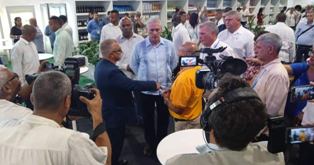 25 мая. Президент Мигель Диас-Канель заявил, что IV Международная выставка ресторанов, отелей и туристических услуг (Hostelcuba 2023) подтверждает доверие инвесторов, которые давно делают ставку на Кубу.По словам президента, посетившего в эту среду различные стенды мероприятия на территории выставочного комплекса ПАВЕХПО, это крупнейшая встреча такого рода, проведенная за последние три или четыре года, и свидетельствует о восстановлении после пандемии.В заявлениях для прессы глава государства утверждал, что масштабность этой встречи является признаком того, что ожидания фирм, присутствующих в карибской стране, не уменьшились, они не прекращают свой бизнес с Кубой и даже растут, верят, что взятые на себя обязательства будут выполнены."Для нас это очень обнадеживающе, потому что это важная база поддержки коммерческой и туристической деятельности", — добавил президент Кубы, подчеркнув, что встреча дает возможность приобрести новые продукты и технологии, а также демонстрирует очень интересные предприятия.В этом смысле он имел в виду связь некоторых иностранных фирм с национальной промышленностью, в частности с сельскохозяйственным производством, что позволило замкнуть циклы производства продукции, необходимой для снабжения туристического рынка и других.Точно так же он подчеркнул наличие группы предприятий негосударственной формы управления в качестве экономических субъектов, тем самым открыв путь, которого не существовало в другое время.В своем диалоге с журналистами после посещения нескольких стендов участвующих экспонентов Диас-Канель также отметил важность того, чтобы все учреждения, связанные с внешней торговлей, проявляли гибкость в своей работе, чтобы не упускать возможности для бизнеса, а также не создавать впечатление препятствий и забывчивости. "Важно поощрять, а не останавливать", — сказал он.Мероприятие началось накануне и завершится сегодня, в нем примут участие сто экспонентов из 14 стран, включая Испанию, Канаду, Чили, Панаму, Мексику, Нидерланды, Италию и Швейцарию. (Пренса Латина)Экономика в центре дебатов Коммунистической партии Кубы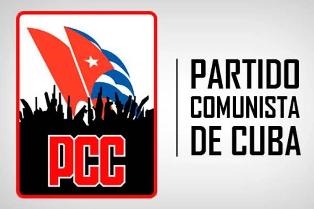 Гавана, 22 мая. Экономика сегодня затрагивает все стороны жизни, и с этим принципом 23 мая соберется VI пленум ЦК Коммунистической партии Кубы.По словам главы Экономическо-производственного отдела CCPCCХоэля Кейпо, на совещании основное внимание будет уделено анализу соблюдения Основных направлений экономической и социальной политики партии и революции на основе широкого процесса дебатов и консультаций на всех уровнях организации.«Экономика пересекает все, она влияет на идеологию, на настроения, и мы всегда говорили, что ничего не чуждо партии, наоборот, экономика должна оставаться в центре ее внимания», — сказал Кейпо.В ходе этого заседания будут проверены нерешенные договоренности предыдущих пленумов, Политбюро отчитается о своей работе со времени предыдущего заседания, кроме того, на обсуждение будет вынесен проект Кодекса этики кадров революции, утверждает сайт партийной организации.Кроме того, на собрании будет представлен призыв к проведению Второй национальной конференции PCC, которая должна состояться в октябре этого года.Чиновник напомнил, что процесс построения руководящих принципов восходит к VI съезду КП Кубы и обновлялся на последующих конклавах, являясь одним из самых широких, демократичных и массовых процессов участия, проведенных в годы Революции, связанных с экономическим развитием.В своих заявлениях он настаивал на том, что блокада Соединенных Штатов является главным препятствием для развития кубинской экономики, но все еще существует значительный потенциал для движения вперед.Он также сказал, что КПК, как высшая ведущая политическая сила общества и государства, продолжает способствовать соблюдению этих руководящих принципов и должен следить за тем, чтобы они не искажались и чтобы они исполнялись так, как задумано, с учетом особенностей каждой страны.Лидер партии счел, что процесс, проведенный в последние месяцы в различных структурах, позволил внести конкретные предложения по содействию экономическому развитию страны, кроме того, подчеркнул он, было очень позитивно узнать, как члены партии видят соблюдение методических рекомендаций.Он заверил, что после этого VI пленарного заседания выдвинутые предложения будут рассмотрены, добиваясь более широкого участия и народного контроля, а также более ведущей роли партийных структур на всех уровнях. (Пренса Латина)Президент Кубы участвует в практических учениях «Метеор-2023»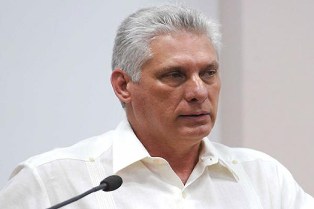 Гавана, 22 мая. Президент Кубы Мигель Диас-Канель принял участие в практических учениях «Метеор 2023», чтобы лучше подготовиться к погодным явлениям и другим опасностям природного, техногенного и медицинского характера.Также президент Совета национальной обороны утром стал свидетелем учений, проведенных на заводе по производству промышленного газа в столичном муниципалитете Марианао, сообщил президент Республики в своем аккаунте в Twitter.Деятельность заключалась в реагировании на учения по утечке газа, в которых участвовали силы Компании, пожарная служба, полиция и другие специалисты; также оценивалась оперативная реакция на аварию техногенного происхождения.Диас-Канель поздравил участников с организацией и подготовкой, продемонстрированной во время учений, которые регулярно проводятся на заводе.Также он призвал продолжать совершенствовать систему гражданской обороны карибской нации, признанную во всем мире своим профессионализмом.В эти выходные на Кубе проходили народные учения «Метеоро-2023», направленные на укрепление национального потенциала и реагирование на риски бедствий.Основанный в 1986 году, «Метеорос» активно участвуют в жизни населения совместно с органами Центральной государственной системы, бизнес-системой, политическими и массовыми организациями.Они обновляют подготовку органов управления и управления всех уровней с целью усиления мер против землетрясений, сильных ураганов, сильных засух и эпидемий, с упором на сохранение населения и хозяйственных ресурсов. (Пренса Латина)Диас-Канель возглавил церемонию, посвященную 60-летию сотрудничества в области медициныГавана, 24 мая. Президент Мигель Диас-Канель присутствовал на церемонии, посвященной 60-летию сотрудничества кубинской медицины по всему миру, в котором приняли участие 605 000 медицинских специалистов и работников в 165 странах.Эту дату отмечают в Центральном отделении медицинского сотрудничества главные герои этой гуманистической работы, которая спустя шесть десятилетий поддерживается 57 медицинскими бригадами, состоящими из 22 632 сотрудников, работающих на пяти континентах.23 мая 1963 года первая бригада кубинских врачей отправилась в Алжир, хотя в 1960 году небольшая бригада прибыла в Чили для оказания помощи после землетрясения, потрясшего эту южноамериканскую страну, что стало первым опытом медицинского интернационализма после победы революции.Это сотрудничество, которое не многие намерены дискредитировать и опорочить ложью и искажениями, несмотря на благоприятный исход каждой разрешенной чрезвычайной ситуации в области здравоохранения, спасение более восьми миллионов жизней и проведение почти 16 000 хирургических вмешательств.Это и миссии в странах, находящихся в состоянии войны или разрушенных сильными ураганами, землетрясениями, вспышками Эболы, холеры и все еще скрытой Ковид-19, в которых незаменимую помощь оказали медицинские бригады и Международный контингент врачей-специалистов по чрезвычайным ситуациям и серьезным эпидемиям имени Генри Рива. (Пренса Латина)Куба осуждает интервенционистскую политику США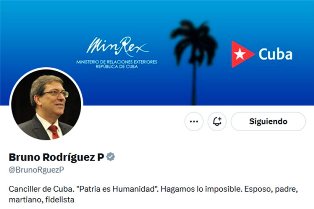 24 мая. Министр иностранных дел Кубы Бруно Родригес раскритиковал высокую гуманитарную цену, которая платится миром за политику лжи и вмешательство, интервенцию и доминирующие интересы Соединенных Штатов.В своем профиле в Твиттере высший представитель дипломатии острова заявил, что, по данным Института Уотсона, не менее 4,5 млн. человек погибли в результате войн, которые эта северная держава вела в своем крестовом походе против терроризма с 2001 года.Вашингтон вновь включил Кубу в свой односторонний список стран, которые якобы не сотрудничают с антитеррористическими усилиями, несмотря на мнение авторитетных интеллектуалов и политических деятелей этой страны, которые считают этот ярлык клеветой.В исполнительном указе, опубликованном в Федеральном реестре США, который будет передан Конгрессу этой страны, Куба фигурирует вместе с Ираном, Северной Кореей, Венесуэлой и Сирией за якобы несоблюдение стандартов, продиктованных Вашингтоном по этому вопросу.Недавно представитель Демократической партии Джим Макговерн и Патрик Лихи, бывший временный председатель Сената, выступили в статье, опубликованной в газете TheBostonGlobe, с призывом пресечь любые попытки связать Кубу с этим терроризмом.Другие личности, такие как академик Уильям ЛеоГранде, поддержали такое утверждение и выразили сожаление по поводу того, что администрация демократа Джо Байдена в течение двух лет обещала пересмотреть тему, ничего в конечном итоге не изменив.В дополнение к финансовому ущербу, обозначение в качестве государственного спонсора терроризма добавляет оскорблений к ране, нанесенной острову в течение десятилетий, оценил интеллектуал, который напомнил, что с 1959 года эта карибская нация стала жертвой сотен нападений такого типа, совершенных с тех пор северной страной.В 2015 году президент Барак Обама (2009–2017) исключил Кубу из этого списка, однако республиканец Дональд Трамп (2017–2021) снова включил ее в последние дни своего президентского срока.После более чем половины правления Байдена остров остается в этой категории. (Пренса Латина)ПАОЗ подчеркивает способность Кубы производить лекарства для региона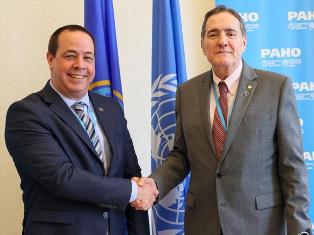 Швейцария, 25 мая. Директор Панамериканской организации здравоохранения (ПАОЗ) Джарбас Барбоса подчеркнул важность использования возможностей Кубы для производства лекарств на благо региона.Эта тема обсуждалась на встрече с министром здравоохранения Кубы Хосе Анхелем Порталом в контексте 76-й сессии Всемирной ассамблеи здравоохранения, которая проходит с этого воскресенья до 30 мая в Женеве, Швейцарии."Спасибо, д-р Хосе Анхель Портал, министр здравоохранения Кубы, за продуктивную встречу во время Всемирной ассамблеи, на которой мы в знак солидарности обсудили важность укрепления инноваций в регионе и увеличения производственных мощностей вакцин и лекарств", — написал Барбоса в социальной сети Твиттер.Со своей стороны, Портал подчеркнул в своем твите, что для Кубы большая честь сопровождать работу ПАОЗ."В эту среду мы разговаривали с доктором Джарбасом Барбозой, новым директором этой организации, который подчеркнул важность использования возможностей нашей страны в производстве лекарств на благо региона", — пояснил он.Министр добавил, что в ходе обмена мнениями они оценили состояние технического сотрудничества между ПАОЗ/Всемирной организацией здравоохранения и Кубой, которое всегда было взаимовыгодным, отметил он."Мы подтверждаем готовность поделиться опытом и возможностями, доступными Большим Антильским островам", — подчеркнул Портал. (Пренса Латина)Кубинские вакцины против Covid-19 получили национальную регистрацию здравоохранения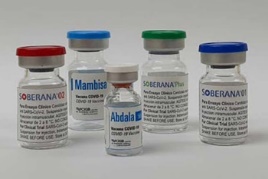 Гавана, 22 мая. Кубинские вакцины против Covid-19, Soberana 02, SoberanaPlus и Abdala, получили санитарную регистрацию, выданную Центром государственного контроля лекарственных средств, медицинского оборудования и устройств (Cecmed) за свою доказанную эффективность.В знак уважения к разработчикам и производителям этих иммуногенов директор этого предприятия Ольга Лидия Хакобо Казануева пояснила, что препараты соответствуют установленным требованиям по качеству, безопасности и доказанной эффективности при иммунизации населения, которая проводится в стране против Covid-19.Спустя три года после того, как президент Кубы Мигель Диас-Канель обратился к ученым и исследователям с просьбой создать собственные вакцины для борьбы с болезнью, вызванной коронавирусом SARS-CoV-2.Через три месяца после просьбы кубинского президента был представлен Соберана, первый кандидат на вакцину, и вскоре после этого Абдала, что облегчило разрешение на экстренное использование вакцин, учитывая количество подтвержденных положительных результатов, зарегистрированных в стране.В случае с Abdala это был первый препарат против SARS-CoV-2, разработанный и произведенный в Латинской Америке и Карибском бассейне, разрешенный 9 июля 2021 года для использования у взрослых после того, как были известны результаты его клинического испытания фазы III, которое продемонстрировал эффективность 92,28 процента в предотвращении симптоматического заболевания.Эксперты и ученые подтвердили безопасность, которая отличает кубинские вакцины от Covid-19, во-первых, из-за самой природы используемых технологических платформ, а во-вторых, из-за их высокой термостабильности.В отличие от других, для хранения которых требуются особые условия, при минусовых температурах- наш можно хранить при температуре от двух до восьми градусов по Цельсию.В ходе проведенных клинических исследований была продемонстрирована эффективность более 90 процентов, но наиболее важным доказательством было влияние, достигнутое в снижении передачи болезни на Кубе по состоянию на октябрь 2021 года, когда она достигла 60-процентной иммунизации Абдалой и Собераной.К этому было добавлено, что они эффективны против варианта Омикрон, самого заразного из известных на сегодняшний день заболеваний.На конец 18 мая страна поставила 44 миллиона 362 тысячи доз кубинских вакцин Soberana 02, SoberanaPlus и Abdala.В знак признания его создателей статус высокотехнологичной компании был также присвоен Институту вакцин Финляй, и была отмечена важная группа учреждений, которые поддерживали создание и разработку вакцин, в дополнение к постоянному наследию лидера Революции Фиделя Кастро, пропагандист биотехнологии в стране.Куба сегодня входит в число 10 стран с наибольшим количеством граждан, иммунизированных против вируса SARS-CoV-2, вызывающего Covid-19, в том числе среди детского населения, что повышает уровень защиты до более чем 90 процентов.  (Пренса Латина)В Гаване открылась Миссия солидарности с Кубой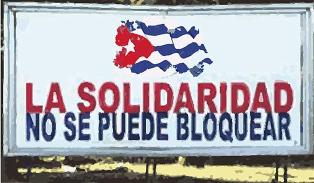 25 мая. Миссия солидарности "Молодежь мира поднимает голоса вместе с Кубой" была открыта в рамках деятельности Генерального совета Всемирной федерации демократической молодежи (FMJD), который собирается в этой столице.На мероприятии, состоявшемся в Латиноамериканском медицинском институте, первый секретарь Союза молодых коммунистов Айлин Альварес отметила, что присутствие этих молодых людей свидетельствует о том, что остров не одинок, несмотря на попытки империализма изолировать его от мира, как сообщает Кубинское информационное агентство на своем сайте.Альварес поблагодарила FMJD за созыв этой первой миссии солидарности с Кубой в то время, когда карибская страна сталкивается со сложной ситуацией, отмеченной ужесточением блокады, введенной Соединенными Штатами."Вы здесь сегодня утверждаете нас, что защиту правды нельзя блокировать; неиссякаемая воля молодежи к преобразованию пагубного нынешнего порядка не остановить и также не может быть заблокированы эти усилия", - подчеркнула она.Подчеркнула, что политическая воля карибской страны всегда будет заключаться в создании пространства для участия, в которых представлены интересы и новаторское мышление новых поколений.Между тем, президент FMJD Ариц Родригес отметил, что встреча проходит в сложном контексте для тех, кто жаждет мира, свободного от эксплуатации и угнетения.Родригес осудил непрекращающуюся империалистическую пропаганду против крупнейшего из Антильских островов и подтвердил приверженность молодежи делу поддержки кубинской революции.Основанное 10 ноября 1945 года в Будапеште в противовес фашизму Второй мировой войны, FMDJ взяло на себя обязательство мира и в настоящее время представлено 136 организациями из 97 стран. (Пренса Латина)ЕС призвал поддержать Кубу перед лицом блокады	 Брюссель, 26 мая Депутат Европарламента от Франции Лейла Шайби призвала Европейский Союз (ЕС) поддержать Кубу в ее борьбе против экономической, торговой и финансовой блокады, введенной Соединенными Штатами.Член ЛЕФТ обратился с этим призывом в послании по случаю третьего совместного совета ЕС и Кубы, который пройдет в пятницу в Гаване.Я пользуюсь этой возможностью, чтобы еще раз заявить о своем полном неприятии блокады США, которая причиняет столько вреда кубинскому народу", - сказала она, добавив, что она также является членом делегации Европа-Латинская Америка (Eurolat).Шайби, которая является членом La France Insoumise, считает встречу в столице острова важной в свете реализации Соглашения о политическом диалоге и сотрудничестве между ЕС и Кубой, подписанного в 2016 году: "Мы находимся на важном этапе для материализации этого Соглашения, которое способствует развитию отношений, основанных на сотрудничестве, солидарности, взаимной помощи и развитии".В последние дни другие депутаты Европарламента, включая Ману Пинеду из Испании, Сандру Перейру из Португалии и Массимилиано Смерильо из Италии, призвали к полному выполнению соглашения и прекращению окружения Вашингтона и его экстерриториального влияния.Парламентарии также пожелали успеха третьему Совместному совету ЕС и Кубы, для участия в котором в Гавану прибыл Верховный представитель ЕС по иностранным делам и политике безопасности Жозеп Боррель. (Пренса Латина)Диас-Канель: Куба может стать мостом между Латинской Америкой и Евразийским экономическим союзомПрезидент Карибской страны подчеркнул, что Куба имеет важные и разнообразные связи с латиноамериканскими и Карибскими странами, а также с государствами Евразии, которые позволят наладить прочные и выгодные связи между странами обоих регионов.Диас-Канель добавил, что страны интеграционного объединения заинтересованы в увеличении обменов и возможность для этого есть."Как член-наблюдатель в объединении Куба считает, что удовлетворение растущих и разнообразных потребностей наших стран может быть решено только путем углубления торговых и кооперационных связей в соответствии с потенциалом, предлагаемым каждой страной", — подчеркнул он.В настоящее время есть возможности для увеличения обменов между нашими странами в таких областях, как продовольственная и энергетическая безопасность, инвестиции в промышленное и технологическое развитие, фармацевтическая и биотехнологическая промышленность, а также подготовка кадров, добавил он.Диас-Канель подтвердил, что кубинская делегация во главе с премьер-министром Мануэлем Марреро примет участие в Совете глав правительств экономического союза в Сочи, России, в июне этого года.ЕАЭС — международная организация экономической интеграции, в состав которой входят Россия, Армения, Беларусь, Казахстан и Кыргызстан, а Куба, Молдова и Узбекистан являются наблюдателями.Евразийский высший экономический совет является высшим наднациональным органом ЕАЭС, а Евразийская экономическая комиссия – постоянно действующим наднациональным регулирующим органом. В заседаниях Совета принимают участие лидеры государств-членов ЕАЭС. . (Пренса Латина)Состоялась совместная встреча Кубы и Европейского союзаГавана, 26 мая. В конструктивной атмосфере, в интересах укрепления двусторонних отношений, сегодня в Гаване проходит третье заседание Совместного совета Европейского союза (ЕС) и Кубы.На заседании председательствуют заместитель премьер-министра и министр внешней торговли Кубы Рикардо Кабрисас и Верховный представитель ЕС по иностранным делам и безопасности, вице-президент Европейской комиссии Жозеп Боррель.Приветствуя министра иностранных дел ЕС и членов дипломатического корпуса, аккредитованных в Гаване, Кабрисас подчеркнул заинтересованность в содействии реализации Соглашения о политическом диалоге и сотрудничестве (ADPC) между сторонами.Кубинский вице-премьер поприветствовал шведское представительство, отвечающее за ротационное председательство в ЕС, и пожелал успехов Испании, которая 1 июля примет на себя руководство блоком 27 стран ЕС.Между тем, глава европейской дипломатии высоко оценил атмосферу откровенности и конструктивной воли, с которой возобновляются переговоры третьего Совместного совета, завершающего этот цикл переговоров о ходе реализации ТПРД. (Пренса Латина)Конгрессмен США выступает за политику сближения с КубойВашингтон, 26 мая. Конгрессмен-демократ Джим Макговерн выступил за то, чтобы правительство Соединенных Штатов сблизилось с Кубой, согласно интервью, транслировавшемуся сегодня на YouTube на канале Bellyof the Beast под руководством журналиста Рида Линдсея.Я очень разочарован политикой администрации Джо Байдена в отношении Кубы, заверил представитель, "я думаю, что мы должны нормализовать отношения", — добавил он."Я подтолкнул президента Обаму к открытию политики между двумя странами, что он и сделал, и я подумал, что это правильное направление, но затем Трамп вступил в должность и все это изменил", — сказал Макговерн.Он добавил, что пока Байден не изменил указаний Трампа в отношении Карибского острова, что, с его точки зрения, является "большим разочарованием". Я лично призывал действующую администрацию изменить курс в этом вопросе, но этого пока не произошло", — сказал он."Наша политика сейчас — позор, она просто никоим образом не работает, и я думаю, что они не только принесли несчастье народу Кубы, но и ослабили доверие к Соединенным Штатам в мире", — сказал он.На мой взгляд, мы должны нормализовать отношения и снять блокаду, что не означает, что мы не критикуем друг друга, что мы не возражаем, когда у нас есть разногласия, — продолжил представитель."Я буду и впредь выступать за то, чтобы нынешняя администрация изменила курс и проводила более рациональную и зрелую политику", — заключил он.Демократ, который несколько раз ездил на остров, подтвердил свою позицию в своем аккаунте в Твиттере, написав несколько часов назад: "Санкции Байдена в отношении Кубы усугубляют страдания кубинского народа каждый день, каждый час. Байден "принял" политику Трампа, чего бы это ни стоило кубинскому народу". (Пренса Латина)За полного выполнения соглашений между Европейским союзом и КубойБрюссель, 24 мая. Португальский евродепутат Сандра Перейра призвала к полной реализации Соглашения о политическом диалоге и сотрудничестве между Европейским союзом (ЕС) и Кубой, которое, по ее мнению, является основой для уважительных и сбалансированных отношений.Для парламентария Соглашение, подписанное в 2016 году, имеет большое значение, поскольку помимо прогресса в отношениях между островом и странами-членами блока, оно положило конец Общей позиции 1996 года, в соответствии с которой ЕС подчинил себя антикубинскому крестовому походу правительства США.Эта позиция представляла собой явную форму осады, давления, нападения и шантажа против суверенной страны и народа, свободного решать свою судьбу, подчеркнул в видеообращении, распространенном в социальных сетях.Перейра отметил, что хотя полное выполнение соглашения между ЕС и Кубой является неотложным, еще более неотложным является прекращение экономической, торговой и финансовой блокады, навязанной Соединенными Штатами антильской стране на протяжении более шести десятилетий.Евродепутат, член левой группы GUE/NGL в Европейском парламенте, назвал политику, проводимую Вашингтоном, преступной и неприемлемой и осудил ее экстерриториальный характер.Блокада представляет собой принудительную меру против суверенной страны и посягательство на принципы Устава ООН и международного права.В своем послании Перейра признал сопротивление кубинцев и их право на построение альтернативного проекта общества в ходе революции.В ближайшую пятницу Куба и ЕС проведут в Гаване свой третий Совместный совет, на котором будут председательствовать министр иностранных дел принимающей стороны Бруно Родригес и Верховный представитель ЕС по иностранным делам и политике безопасности Жозеп Боррель.Встреча позволит сторонам оценить уровень реализации Соглашения о политическом диалоге и сотрудничестве, которое начало временно выполняться в конце 2017 года. (Пренса Латина)Бизнесмены из Казахстана знакомятся с работой кубинского научного центра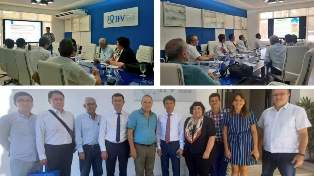 Кубинский институт вакцин имени Финляй сообщил, что бизнесмены из Казахстана узнали подробности о работе этого научного центра на Карибском острове."Представители компаний из Казахстана были проинформированы о развитии FinlayVaccineInstitute, его продуктах и ​​предстоящих проектах. Кроме того, были определены области, представляющие интерес для обеих сторон. Кубинская наука как связующее звено между странами", — подчеркивается в сообщении учреждения в социальной сети Twitter.Первый заместитель министра здравоохранения Казахстана Тимур Султангазиев проанализировал в феврале этого года перспективы сотрудничества с Кубой.Султангазиев прокомментировал приоритетные направления развития медицинской помощи в Казахстане, признал качество медицины на Кубе и поинтересовался опытом в этой области.Он также затронул другие вопросы, такие как регистрация кубинских лекарств в Казахстане, лечение граждан в учреждениях на острове, обучение студентов в кубинских медицинских вузах, обмен специалистами и сотрудничество между университетами. (Пренса Латина)Куба и Сербия изучают возможности сотрудничества в области здравоохраненияБелград, 26 мая. Куба намерена в этом году зарегистрировать в Сербии широкий спектр продуктов и лекарств, сообщил посол Лейде-Эрнесто Родригес.Об этом стало известно в ходе рабочей встречи кубинского дипломата с Павлом Зеличем, директором по международному сотрудничеству Агентства по лекарственным средствам и медицинским изделиям этой балканской страны.В ходе встречи Родригес рассказал своему коллеге о таких продуктах, как пищевые добавки, косметика и лечебные препараты для лечения рака и других заболеваний, которые должны быть зарегистрированы здесь, в Министерстве здравоохранения.В случае с лекарствами, по данным дипломатических источников, этим процессом будет заниматься Сербское агентство по лекарствам и медицинским приборам.Со своей стороны, Зелич объяснил кубинскому дипломату существующие в его стране процедуры регистрации обоих видов продукции и готовность развивать сотрудничество с Управлением по регулированию лекарственных средств, оборудования и медицинских изделий Республики Куба.С этой целью, по его словам, будет создан Меморандум о взаимопонимании для облегчения совместной работы на благо граждан обеих стран.Кубинский посол также узнал о широком сотрудничестве, развиваемом Агентством по лекарственным средствам и медицинским изделиям Сербии с Россией, Молдовой, Словакией и странами Европейского Союза, и пообещал навести мосты связи, способствующие сотрудничеству с Кубой.Родригес Эрнандес также выразил благодарность за подаренную картину, изображающую прекрасную статую женщины - символ фармацевтики в Сербии. (Пренса Латина)Фидель Кастро в сердцах боливийских детей и учителей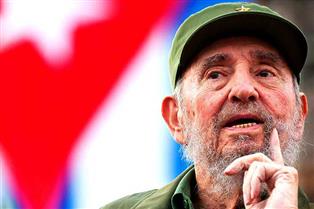 Боливия, 22 мая. Забота исторического лидера кубинской революции Фиделя Кастро о детстве и образовании сегодня вызывает восхищение школой, носящей его имя, в урбанизации Сантьяго, в департаменте Оруро, Боливия.Учителя и многие студенты выражали эмоции сквозь слезы при демонстрации аудиовизуального материала, подготовленного кубинской дипломатической миссией в высокогорной стране во время визита посла Данило Санчеса и других официальных лиц этой миссии.«Мы были особенно заинтересованы в возможности приехать сюда, чтобы поприветствовать главных героев этого праздника, девочек и мальчиков, учителей, мэра города Оруро Ахдемара Вилькарама», — сказал Санчес.Он указал, что все они вместе с руководством округа № 2 урбанизации Сантьяго и родительским собранием делают возможным существование этого образовательного подразделения.«Мы хотели, чтобы они увидели, как Фидель разговаривает с детьми, с молодежью, он посвятил много времени образованию, и поэтому мы привезли этот аудиовизуальный материал, который мы пожертвуем кампусу», — сказал он.Он рассказал, что скромный опыт Кубы происходит в условиях строгой экономической, торговой и финансовой блокады со стороны правительства Соединенных Штатов, против которой страна разрабатывает множество инициатив, многие из которых посвящены детям и их школам.«На Кубе у всех детей есть школы, даже если они живут в самых отдаленных местах, образование бесплатное на всех уровнях, также здоровье и спорт», — прокомментировал он, имея в виду тот факт, что с помощью единого, решительного и мужественного действий, люди решают трудности.На память о визите посол передал кампусу портрет Фиделя Кастро с посланием, посвященным им детям, которых он описывает как «людей завтрашнего дня» и «столпы, на которых стоят по-настоящему красивые и по-настоящему полезные люди».Со своей стороны, директор школы Джина Милка Вино сказала PrensaLatina, что считает очень важным в этом отдаленном районе обучать образованных детей во всех сферах, в которых нуждается современное общество.«Мы стремимся, чтобы в будущем наши ученики могли получить здесь среднее образование, а затем некоторые из самых выдающихся могли поехать учиться на Кубу», — заключил он. (Пренса Латина)В Аргентине требуют исключить Кубу из списка предполагаемых террористов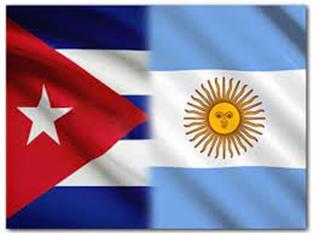 Буэнос-Айрес, 22 мая. Президент США Джо Байден должен исключить Кубу из позорного списка предполагаемых спонсоров терроризма, заявил аргентинский политолог Атилио Борон.В статье, опубликованной в воскресенье в газете Página 12, социолог вспомнил о своей последней встрече с недавно умершим кубинским интеллектуалом Ироэлем Санчесом, с которым он согласился, что это «решение, принятое бывшим президентом Дональдом Трампом, является позорным решением».Если что-то и характеризует Кубу, так это то, что она стала жертвой терроризма, продвигаемого мафией, засевшей в Майами, с такими теневыми персонажами, как Луис Посада Каррилес, Орландо Бош и их головорезами, которые пользовались защитой Федерального бюро Расследование и Центрального разведывательного управления, разведка США, сказал он.Кроме того, он напомнил, что карибская нация более шести десятилетий страдает от экономического терроризма, который выражается в экономической, торговой и финансовой блокаде, введенной в открытое нарушение прав человека и Устава Организации Объединенных Наций.По словам Ричарда Нефью, одного из теоретиков и сторонников этой политики, речь идет о конкретных причинении максимально возможных страданий людям, находящимся под санкциями, чтобы спровоцировать восстание против правительств, которые не нравятся Вашингтону.По словам Борона, несмотря на такое количество клеветы и нападок, Куба обладает моральным авторитетом, которого не хватает Соединенным Штатам, ответственным за такое количество преступлений и нападений на пяти континентах.Он заявил, что исключение Кубы из этого позорного списка, который еще больше усугубляет страдания, вызванные блокадой, является актом строгой справедливости и моральной честности.Точно так же он осудил преследование или шантаж интеллектуалов, художников или общественных деятелей и знаменитостей крупнейшего из Антильских островов; киберзапугивание, развязанное в Майами; и ложные новости, публикуемые ежедневно, чтобы посеять разочарование, замешательство и гнев среди населения. (Пренса Латина)Президент Кубы скорбит о смерти заместителя министра науки и высшего образования России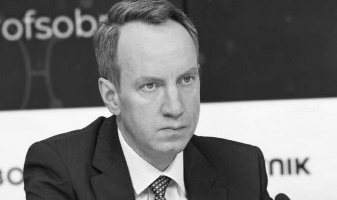 Президент Кубы Мигель Диас-Канель выразил соболезнования по случаю смерти заместителя министра науки и высшего образования России Петра Кучеренко, который возвращался в РФ после участия в работе Межправительственной комиссии в карибском государстве."С глубокой скорбью мы узнали о его смерти. Наши глубочайшие соболезнования его семье, российскому правительству и народу", - написал президент в Твиттере.Кучеренко, занимавший пост статс-секретаря и заместителя министра науки и высшего образования России, умер накануне в возрасте 46 лет, говорится в официальном заявлении министерства.Как сообщается, чиновнику стало плохо во время обратного перелета с Кубы в Россию. Самолет приземлился в российском городе Минеральные Воды, где ему была оказана медицинская помощь, однако спасти его не удалось.Выпускник Российского университета дружбы народов по специальности "юриспруденция", он возглавлял несколько общественных структур, участвовал в реализации проектов государственно-общественного партнерства в социальной и образовательной сферах. (Посольство Кубы в России)Чествованиe Хосе Марти в Москве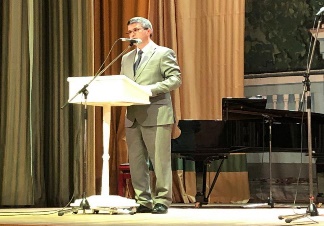 Москва, 28 мая. По инициативе столичного Дома ученых и Российского общества дружбы Россия - Куба здесь состоялось чествование кубинского национального героя Хосе Марти.В мероприятии приняли участие министр науки и высшего образования Российской Федерации Валерий Фальков, директор Департамента Латинской Америки Министерства иностранных дел России Александр Щетинин, а также представители латиноамериканского дипломатического корпуса, аккредитованного в стране.Второй руководитель посольства Кубы Маркос Лазо Вильтрес выразил благодарность за этот жест уважения и восхищения Марти и проникновенными словами отметил важные аспекты его жизни и деятельности.По его словам, идеология Марти остается актуальной в контексте интеграционистских перспектив, которые активно развиваются в нашей Америке. "Задачи продолжают оставаться в значительной степени теми, которые предвидел Марти: завершить экономическое, социальное и культурное развитие наших американских республик".Его гибель в бою 19 мая 1895 года перед лицом испанского колониализма, лицом к солнцу, стала невосполнимой утратой, но его учение стало неисчерпаемым источником знаний. Его наследие, воспринятое Фиделем Кастро и народом острова, было и останется ключом к Кубинской революции. (Посольство Кубы в России)Российские пионеры знакомятся с Кубой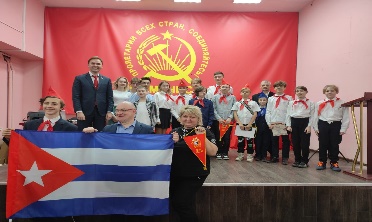 В рамках празднования 101-й годовщины Пионерской организации в России состоялась встреча с членами Коммунистической партии. В ходе мероприятия российские пионеры познакомились с работой кубинских пионеров. Также были проведены акции солидарности и  против экономической блокады Кубы со стороны США. (Посольство Кубы в России)ГЛАВНОЕБЛОКАДА США ПРОТИВ КУБЫМЕЖДУНАРОДНЫЕ ОТНОШЕНИЯДВУСТОРОННИЕ ОТНОШЕНИЯ